Муниципальное дошкольное образовательное учреждение«Детский сад № 6 «Солнышко» г.Новоузенска Саратовской области».Конспектнепосредственно образовательной деятельности на тему:«Мой безопасный мир»подготовительная к школе группаВоспитатель: Жусупова А.А.2021-2022 учебный годТема: «Мой безопасный мир»Цель: формирование основ безопасности.Программные задачи:Образовательные: -  закреплять знания об опасных ситуациях, которые могут возникнуть в быту.- обучать детей основам личной безопасности.- учить детей пользоваться номерами телефонов экстренных служб.Развивающие: - развивать навык безопасного поведения на проезжей части. -формировать понятие «разрешается - запрещается» к различным ситуациям на улице и дома.- развивать речь, память, внимание, логическое мышление.Воспитательные:- воспитывать культуру поведения на улице, сознательное отношение к соблюдению правил дорожного движения.- воспитывать ответственность за себя и за других.Методы обучения: наглядный, словесный, практический, игровой.Предварительная работа: работа с наглядными материалами со знаками дорожного движения, чтение художественной литературы, рассматривание иллюстраций.Ход НОД-Ребята, давайте скажем друг другу «Доброе утро», улыбнёмся, чтобы у нас было хорошее настроение. И начнём занятие.Станем рядышком, по кругу,
Скажем  "Здравствуйте!" друг другу.
Нам здороваться ни лень:
Всем "Привет!" и "Добрый день!";
Если каждый улыбнётся –
Утро доброе начнётся.
– ДОБРОЕ УТРО!!!- Сегодня нас ждет увлекательное и необычное занятие я предлагаю вам отправиться на поиски клада. Вы согласны? Путь наш будет трудным. Мы обязательно доберемся до клада, если будем выполнять правила безопасного поведения. Итак, в путь! (Дети шагают под музыку)1 Остановка «Правила поведения при пожаре»  (слайд)(Раздается вой сирены)- Откуда к нам несется жар? Скорей на помощь! Там пожар!Ни за что на свете не берите спички дети!Воспитатель: - По какому номеру телефона нужно вызывать пожарных? (01)Воспитатель: - А теперь давайте вспомним правила поведения при пожаре. В доме начался пожар, загорелись шторы, как нам быть: спрятаться или убежать? (ответы детей)-Почему нельзя прятаться? (пожарные не смогут найти)Воспитатель: - Правильно. Во время пожара прятаться нельзя! Спасатели вас не найдут, а огонь найдет везде. Выбежали из квартиры. Что дальше? Как поступить: спуститься быстро на лифте или по лестнице? (спуститься по лестнице)Воспитатель: - Почему, нельзя спуститься на лифте? (могут отключить электричество и лифт остановится)Воспитатель: - Как выходить из горящего помещения? Зачем закрывать платком нос и рот? Почему выходить нагнувшись? (влажный платок защищает от дыма, нагнувшись пониже, потому что весь дым поднимается вверх)Огонь и дым со всех сторон, 
Нам срочно нужен телефон.
Простые цифры набирай 
И адрес точный называй.Воспитатель: Я  предлагаю вам немного поиграть  игру «Доскажи словечко»1.      Упал на пол уголек-Деревянный по зажег.Не смотри, не жди, не стой,А залей его… (водой)2. Победит огонь коварныйТот, кого зовут…(пожарный)Лежат в коробке сто подружек,Им не место среди игрушек.Все похожи как сестрички,Что это? Конечно …(спички)Раскалился если вдругЭлектрический утюг,Что должны вы сделать, детки?Вынуть вилку из…( розетки).Если младшие сестричкиЗажигают дома спички,Что должны вы предпринять?Сразу спички..(отобрать).Если вдруг пожар возник,Ты обязан в тот же мигВ часть пожарным позвонить,О пожаре им …(сообщить)Если хочешь ты гулять, Вскачь не надо убегать.Закрывая в доме дверь,Все ли выключил?...(проверь) Кто с огнем не осторожен,У кого пожар возможен.Дети, помните о том,Что нельзя шутить с (огнем).Воспитатель: Молодцы! Отдохнули, а теперь в путь! (Дети шагают под музыку)2 Остановка « Правила дорожного движения» (слайд)Воспитатель: Дети, а теперь мы с вами оказались на шумной улице.Воспитатель: Что вы здесь видите? (улицу без дорожных знаков) Чего не хватает для безопасного движения? (дорожных знаков) Зачем нужны дорожные знаки? (ответы детей)-Правильно, дорожные знаки служат для безопасного движения на дороге.Игра «Собери дорожный знак» (Дети собирают разрезные картинки дорожных знаков) Воспитатель: Как называются эти знаки? (ответы детей)-На какой сигнал светофора можно переходить дорогу?-Где нельзя ездить транспорту?Как называют людей, когда они идут пешком?-Где можно переходить улицу? (у светофора, по пешеходному переходу, по подземному переходу)Игра «Это я, это я, это все мои друзья»Кто из вас идет вперед только там, где пешеход?Кто ватагою весёлой каждый день шагает в садик?Кто вперёд всегда идёт, широко разинув рот?Кто машины пропускает, ПДД все соблюдает?Кто шагает без разбора на сигналы светофора?Кто всегда в трамвае тесном уступает старшим место?Кто дорогу перейдёт только там, где переход?Кто пинает мяч весёлый на дороге перед домом?Чтоб проветриться в троллейбусе немножко,Кто и голову, и туловище высунул в окошко?Знает кто, что красный свет – это значит хода нет?Кто бежит вперёд так скоро, что не видит светофора?Знает кто, что свет зелёный означает – путь открыт?Кто вблизи проезжей части весело гоняет мячик?Воспитатель: Молодцы ребята! Справились с заданием.3 Остановка  «Безопасность на улице города» (слайд)Помни адрес свой домашний,
Пригодиться может он.
Если ты один остался,
Заблудился, потерялся,
Подойди к прохожей даме,
Пусть твоей позвонит маме.Воспитатель: - А вы, дети знаете домашний адрес? (ответы детей)Динамическая пауза «Я однажды потерялся»Я однажды потерялся – (изобразить испуг)Только быстро догадался – (улыбнуться)Посмотрел туда – сюда (повороты)Нету мамы – вот беда –(развести руки в стороны)Побежал направо я –(бег на месте)Мама не нашлась моя – (руку «козырьком»)Побежал налево я – (бег на месте)Мама не нашлась моя – (руку «козырьком»)Повернулся я вокруг – (повороты вокруг себя)Может быть увижу вдругНет. Я решил стоять – (руки скрестить на груди)И на месте маму ждать.4.Остановка «Безопасность в доме» (Слайд)Воспитатель: - Но не только на улице, но и в квартире вас подстерегает опасность. Вы конечно удивитесь: что опасного может быть в доме?Игра «Что возьму я поиграть» (Дети выбирают из предметов: инструменты, игрушки, швейные принадлежности, лекарства, те предметы, которыми можно играть и чем играть нельзя)Воспитатель: - А на какой номер нужно звонить если сильно поранился? (03) Молодцы! Отдохнули, а теперь снова в путь! (Дети шагают под музыку)5 Остановка «Встреча с незнакомцем» (слайд)В жизни встречаются не только опасные предметы, но и опасные люди – преступники, которые могут ограбить квартиру, похитить и даже убить человека.Если мама на работе.Ведь преступник так хитер,Притворится , что монтер,Или скажет даже он,Что пришел к вам почтальон.В жизни всякое бываетС тем, кто двери открывает.Чтоб тебя не обокрали,Не схватили, не украли,Незнакомцам ты не верьЗакрывай покрепче дверь!Воспитатель: - Ну а если с вами произошла такая ситуация, куда мы будем звонить? (02)Словесная игра «Разрешается – запрещается»-Чужому открывать дверь? (запрещается)-В глазок смотреть? (разрешается)Садиться в машину чужую?-Брать угощения у незнакомых?-Играть во дворе?-Убегать со двора?-Уходить из детского сада с чужим?Воспитатель: - послушайте стихотворение.Каждый грамотный ребенок, должен твердо знать с пеленок:Если вас зовут купаться, в телевизоре сниматься,Обещают дать конфет,Отвечайте твердо: «Нет»Вам предложат обезьянку, или даже денег банку,Или даже в цирк билет-Отвечайте твердо: «Нет!»Позовут лететь к Луне, покататься на слоне…Есть на все простой ответ,Ты ответить должен «Нет!»Воспитатель: - Ну, вот мы и добрались с вами до клада.Настоящий клад – это наше с вами здоровье (дети выкладывают  из букв слово) Воспитатель: - Ребята назовите остановки, на которых мы с вами побывали. Скажите, что вам особенно запомнилось на каждой из них? (ответы детей)Список использованной литературы: https://stihi.ru/2013/11/24/1754https://nsportal.ru/detskii-sad/osnovy-bezopasnosti-zhiznedeyatelnosti/2019/11/09/stihi-dlya-detey-o-pravilah-pozharnoyhttps://ds14-ros.edu.yar.ru/zanimaemsya_doma/detyam_o_pozharnoy_bezopasn_31/kartoteka_podvizhnih_i_dida_67.htmlhttps://infourok.ru/stihi-i-zagadki-po-obzh-na-temu-neznakomie-lyudi-1971960.htmlhttps://rykovodstvo.ru/exspl/110225/index.html?page=36https://gigabaza.ru/doc/93365.htmlhttps://www.maam.ru/detskijsad/konspekt-razvlechenija-po-zakrepleniyu-pravil-bezopasnogo-povedenija-doma-i-na-ulice-kvn-v-podgotovitelnoi-grupe.html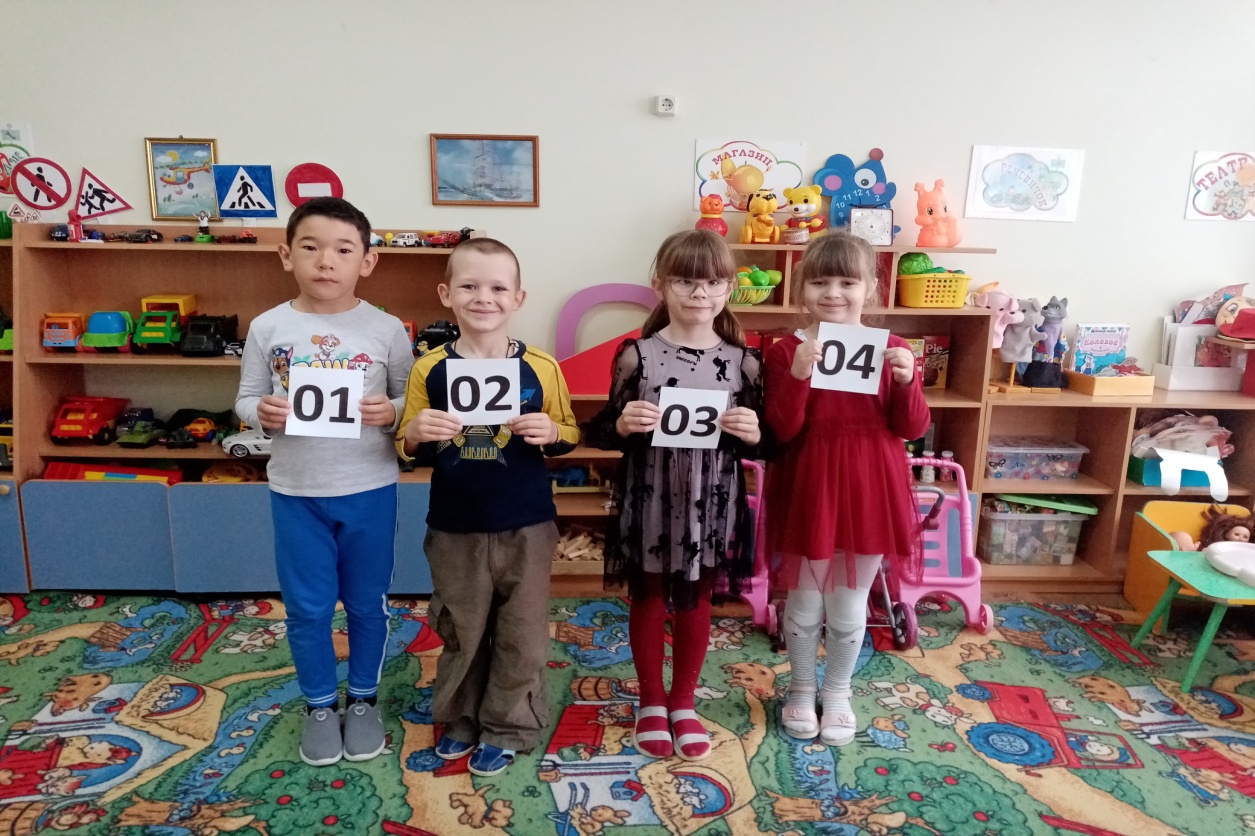 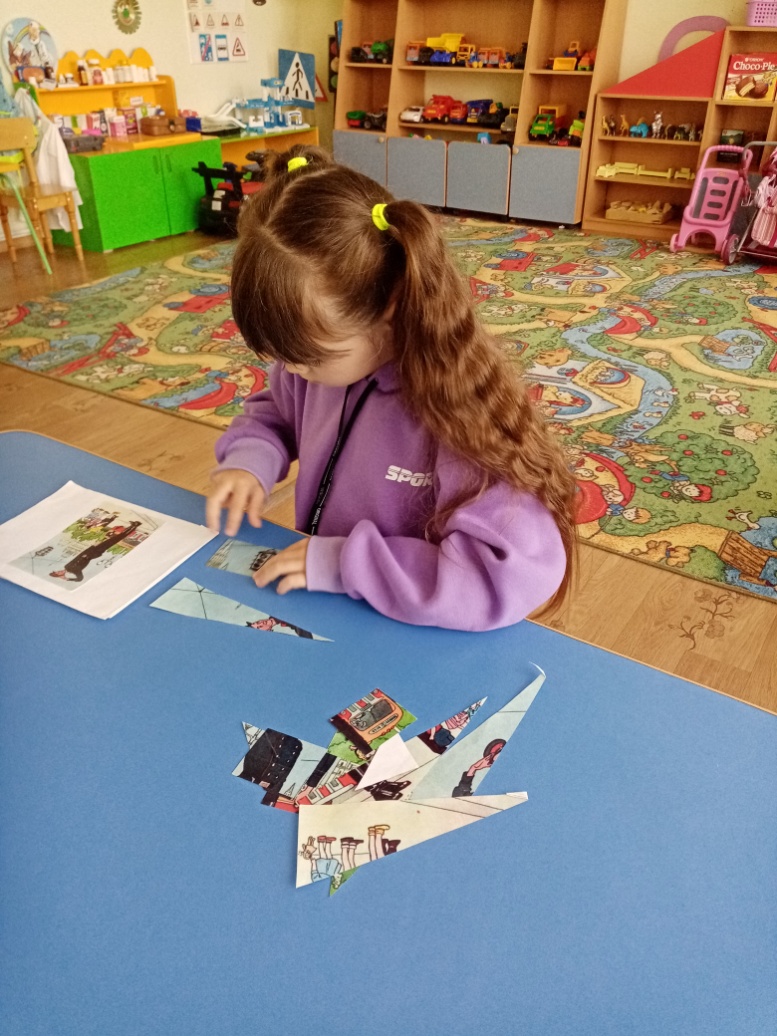 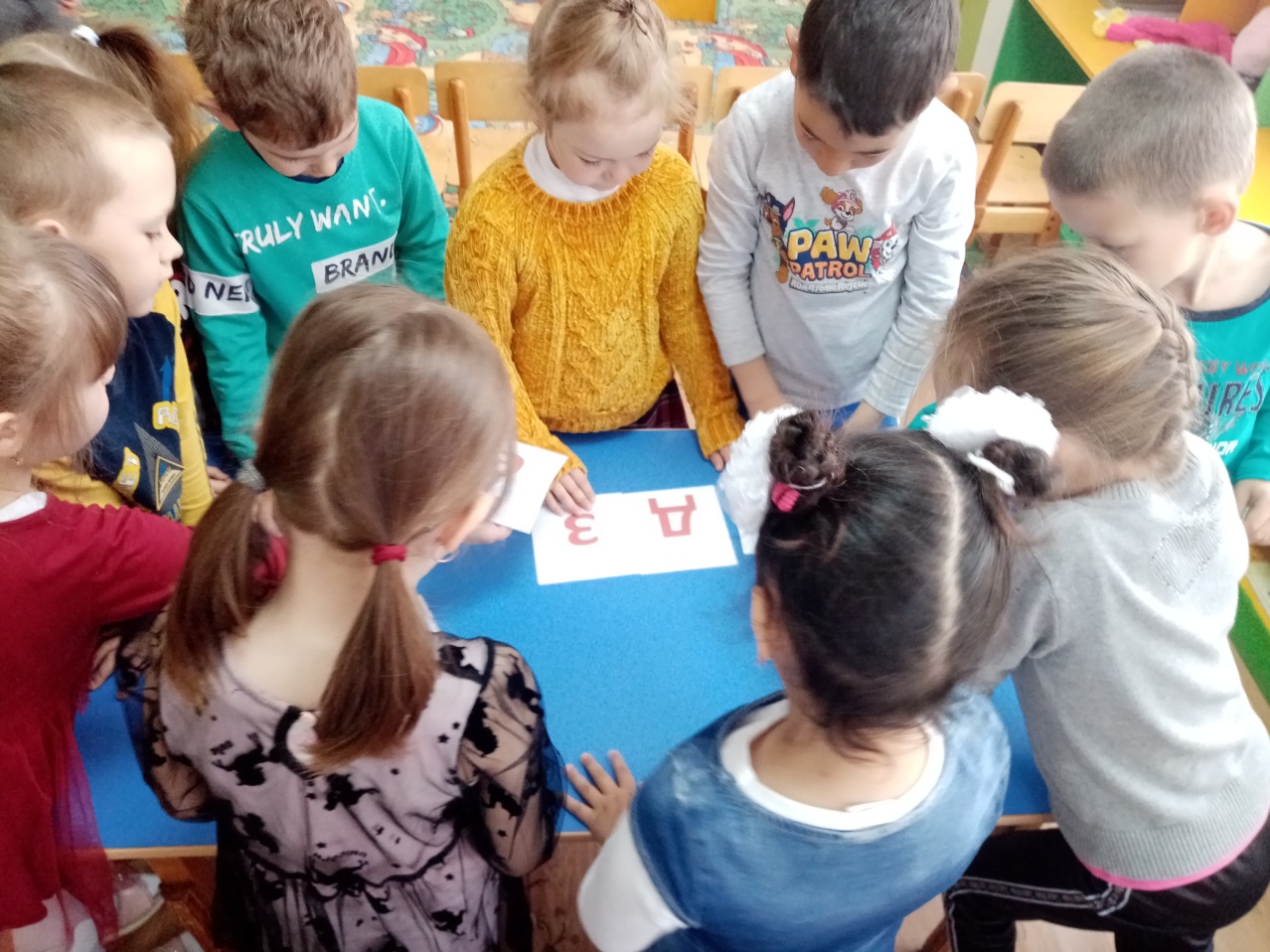 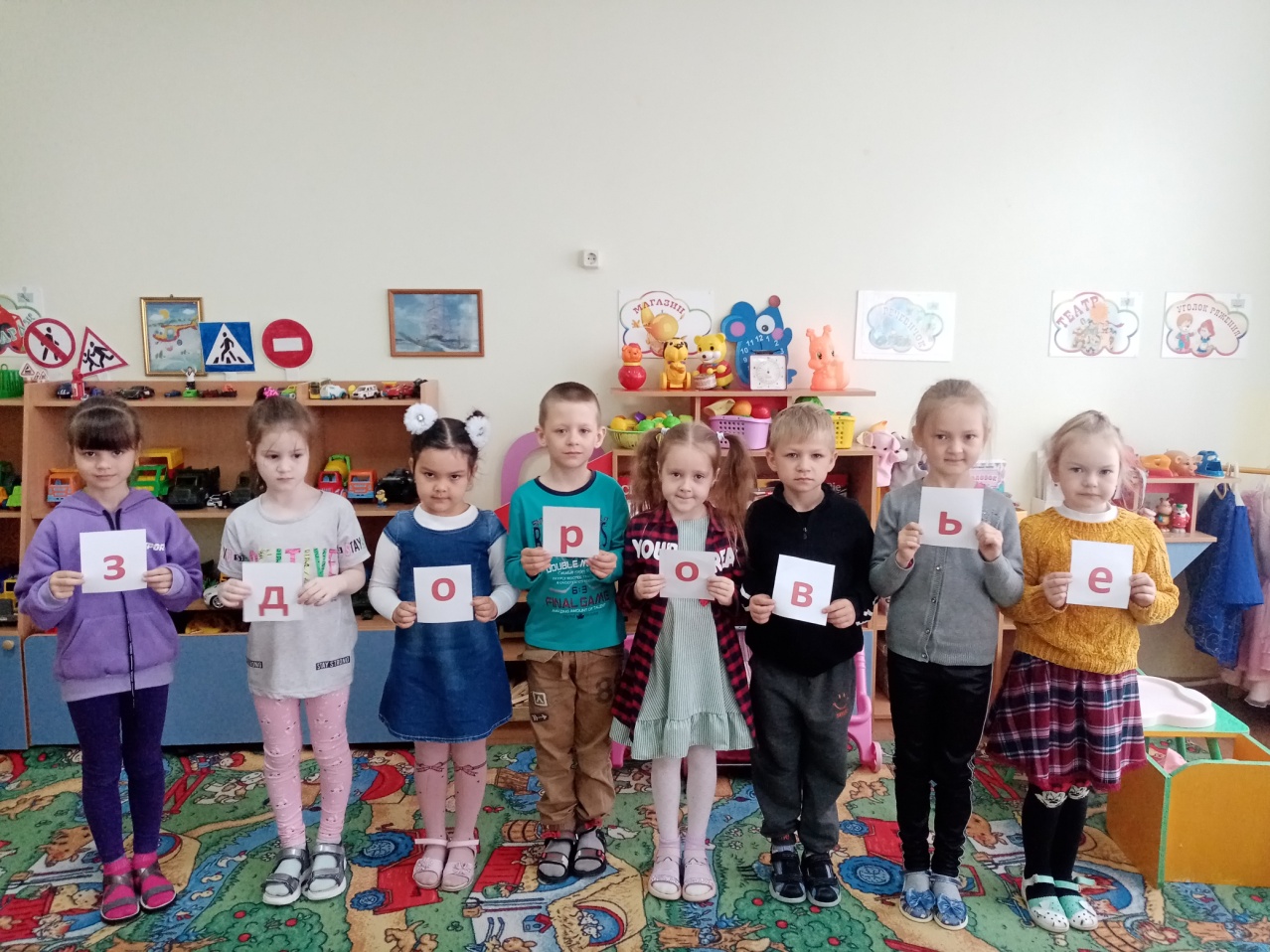 